Publicado en España el 05/05/2022 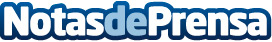 IMAP Albia Capital asesora a Vitrinor en la venta de Vitrispan y Revesconsult a Gemba Private EquityIMAP Albia Capital es una firma especializada en fusiones y adquisiciones, compraventa de empresas, miembro exclusivo en España de la organización IMAP, con presencia en más de 40 paísesDatos de contacto:IMAP Albia Capitalwww.albiacapital.com 94 400 35 00Nota de prensa publicada en: https://www.notasdeprensa.es/imap-albia-capital-asesora-a-vitrinor-en-la_1 Categorias: Nacional Finanzas Recursos humanos Otras Industrias http://www.notasdeprensa.es